Year 2 weekly timetable – Week 2: Monday 30th March 2020TimeMondayTuesdayWednesdayThursdayFridayBefore 9amMorning routineGet ready for your day!Morning routine Get ready for your day!Morning routine Get ready for your day!Morning routine Get ready for your day!Morning routine Get ready for your day!9amJoe Wicks workouthttps://www.youtube.com/watch?v=d3LPrhI0v-wJoe Wicks workouthttps://www.youtube.com/watch?v=EXt2jLRlaf8Joe Wicks workouthttps://www.youtube.com/watch?v=5MBEyQIlrfoJoe Wicks workouthttps://www.youtube.com/watch?v=d3LPrhI0v-wJoe Wicks workouthttps://www.youtube.com/watch?v=EXt2jLRlaf89.20amMaths Practise forming your numbers. 0-91 page of your Maths booklet and Day 1 problem solving:https://whiterosemaths.com/resources/classroom-resources/problems/page/3/TT RockstarsUse your login details.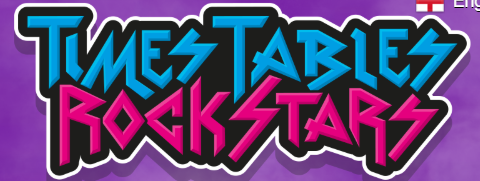 Maths Practise forming your numbers. 0-91 page of your Maths bookletDay 2 Problem Solving:https://whiterosemaths.com/resources/classroom-resources/problems/page/3/TT Rockstars Use your login details. Maths Practise forming your numbers. 0-91 page of your Maths bookletDay 3 Problem Solving:https://whiterosemaths.com/resources/classroom-resources/problems/page/3/10amBreak – get some fresh airBreak – get some fresh airBreak – get some fresh airBreak – get some fresh airBreak – get some fresh air10.20amBug Club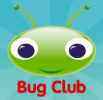 Bug ClubBug ClubBug ClubBug Club10.50amEnglish Practise your letter formation f1 page of your English bookletEnglish Practise your letter formation g 1 page of your Reading  bookletEnglish Practise your letter formation hRemember the dinosaur you drew with Rob Biddulph?Listen to the story called ‘Blown Away’: https://www.youtube.com/watch?v=wipqsaPFgCgTask: Write a retell of the story.English Practise your letter formation i1 page of your Reading bookletEnglish Practise your letter formation j1 page of your English booklet11.30amLunchLunchLunchLunchLunch12.30pmRead your school book or a book of your choice. https://www.oxfordowl.co.uk/for-home/reading/Read your school book or a book of your choice. https://www.oxfordowl.co.uk/for-home/reading/Read your school book or a book of your choice. https://www.oxfordowl.co.uk/for-home/reading/Read your school book or a book of your choice. https://www.oxfordowl.co.uk/for-home/reading/Read your school book or a book of your choice. https://www.oxfordowl.co.uk/for-home/reading/12.50pmJoe Wicks workouthttps://www.youtube.com/watch?v=d3LPrhI0v-wJoe Wicks workouthttps://www.youtube.com/watch?v=EXt2jLRlaf8Joe Wicks workouthttps://www.youtube.com/watch?v=5MBEyQIlrfoJoe Wicks workouthttps://www.youtube.com/watch?v=d3LPrhI0v-wJoe Wicks workouthttps://www.youtube.com/watch?v=EXt2jLRlaf81.20pmCreative activity –Mindfulnesshttps://www.youtube.com/watch?v=Bk_qU7l-fcU Creative activity –Mindfulnesshttps://www.youtube.com/watch?v=0kcAFq7C_CACreative activity –Mindfulnesshttps://www.youtube.com/watch?v=RtiWdN5WFm4Creative activity –Mindfulnesshttps://www.youtube.com/watch?v=QJVKj-plOgICreative activity –Mindfulnesshttps://www.youtube.com/watch?v=jJ9zpRAPIuI2. 45pmReading slotClass reader / Bug Club Reading slotClass reader / Bug ClubReading slotClass reader / Bug ClubReading slotClass reader / Bug ClubReading slotClass reader / Bug Club3.15pmReading slotClass reader / Bug Club Reading slotClass reader / Bug ClubReading slotClass reader / Bug ClubReading slotClass reader / Bug ClubReading slotClass reader / Bug ClubYour year group teachers will be available to reply to emails between 9am and 3pm Monday – Friday.  During this time, they will be working on other school priorities as well, so you may not get an emailed reply straight away.  Your year group teachers will be available to reply to emails between 9am and 3pm Monday – Friday.  During this time, they will be working on other school priorities as well, so you may not get an emailed reply straight away.  Mrs Trapani          	luisa.trapani@rydersgreen.sandwell.sch.ukMiss kaur		sanjeet.kaur@rydersgreen.sandwell.sch.ukMiss Ebanks		kelly.ebanks@rydersgreen.sandwell.sch.ukMrs Robinson 	lisa.robinson@rydersgreen.sandwell.sch.ukMrs leech	gwen.leech@ydersgreen.sandwell.sch.uk